Biểu B4-HĐUD
15/2023/TT-BKHCN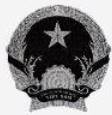 GIẤY CHỨNG NHẬN HOẠT ĐỘNG ỨNG DỤNG CÔNG NGHỆ CAOSố chứng nhận:……….. /HĐUD- Căn cứ Luật Công nghệ cao ngày 13 tháng 11 năm 2008;- Căn cứ Nghị định số 28/2023/NĐ-CP ngày 02 tháng 6 năm 2023 của Chính phủ quy định chức năng, nhiệm vụ, quyền hạn và cơ cấu tổ chức của Bộ Khoa học và Công nghệ;- Căn cứ Quyết định số 55/2010/QĐ-TTg ngày 10 tháng 9 năm 2010 của Thủ tướng Chính phủ quy định về thẩm quyền, trình tự, thủ tục chứng nhận tổ chức, cá nhân hoạt động ứng dụng công nghệ cao, chứng nhận tổ chức, cá nhân nghiên cứu và phát triển công nghệ cao và công nhận doanh nghiệp công nghệ cao;- Căn cứ Danh mục công nghệ cao được ưu tiên đầu tư phát triển ban hành kèm theo Quyết định của Thủ tướng Chính phủ;- Căn cứ Hồ sơ đề nghị cấp Giấy chứng nhận hoạt động ứng dụng công nghệ cao.CHỨNG NHẬNTên dự án:Tên tổ chức/cá nhân thực hiện dự án:Giấy chứng nhận đầu tư/Giấy chứng nhận đăng ký kinh doanh/Giấy chứng nhận đăng ký doanh nghiệp/Giấy chứng nhận doanh nghiệp KH&CN/Giấy chứng nhận đăng ký hoạt động KH&CN (đối với tổ chức); Số định danh cá nhân/Chứng minh thư nhân dân/Hộ chiếu (đối với cá nhân) số……….. ngày cấp…………… nơi cấp ………………..Địa chỉ thực hiện dự án:Là dự án ứng dụng công nghệ cao “tên dự án” và đã được đăng ký vào sổ đăng ký tại Văn phòng Đăng ký hoạt động khoa học và công nghệ, Bộ Khoa học và Công nghệ.Số đăng ký:                 /ĐK-VPĐK; quyển số:              ; ngày          tháng          năm        Giấy chứng nhận có hiệu lực kể từ ngày cấp và có giá trị đến khi kết thúc dự án.Mặt sau Giấy chứng nhận hoạt động ứng dụng công nghệ caoQUY ĐỊNH SỬ DỤNG GIẤY CHỨNG NHẬN HOẠT ĐỘNG ỨNG DỤNG CÔNG NGHỆ CAOTổ chức, cá nhân được cấp Giấy chứng nhận phải thực hiện nghiêm chỉnh các quy định sau:1. Xuất trình Giấy chứng nhận khi có yêu cầu của cơ quan Nhà nước có thẩm quyền.2. Nghiêm cấm sửa chữa, tẩy xoá nội dung trong Giấy chứng nhận.3. Nghiêm cấm cho mượn, thuê Giấy chứng nhận.4. Phải làm thủ tục thay đổi, bổ sung tại cơ quan cấp Giấy chứng nhận khi có thay đổi, bổ sung một trong các thông tin ghi trong Giấy chứng nhận.BỘ KHOA HỌC VÀ CÔNG NGHỆ
-------CỘNG HÒA XÃ HỘI CHỦ NGHĨA VIỆT NAM
Độc lập - Tự do - Hạnh phúc
---------------Hà Nội, ngày     tháng     năm
Bộ trưởng